GULBENES NOVADA DOMES LĒMUMSGulbenēPar nekustamā īpašuma Gulbenes pilsētā ar nosaukumu “Miera iela 26A” pircēja apstiprināšanuGulbenes novada dome 2023.gada 26.oktobrī pieņēma lēmumu Nr. GND/2023/1031 “Par nekustamā īpašuma Gulbenes pilsētā ar nosaukumu “Miera iela 26A” pirmās izsoles rīkošanu, noteikumu un sākumcenas apstiprināšanu” (protokols Nr. 17; 54.p.).2023.gada 14.decembrī tika rīkota Gulbenes novada pašvaldības nekustamā īpašuma Gulbenes pilsētā ar nosaukumu “Miera iela 26A”, kadastra numurs 5001 009 0372, kas sastāv no zemes vienības ar kadastra apzīmējumu 5001 009 0371 ar platību 967 kv.m. (turpmāk – Nekustamais īpašums), pirmā izsole, kurā piedalījās viens pretendents. […], par augstāko nosolīto cenu 1680 EUR (viens tūkstotis seši simti astoņdesmit euro) ir ieguvis tiesības pirkt nekustamo īpašumu.Pašvaldību likuma 10.panta pirmās daļas 16.punkts nosaka, ka dome ir tiesīga izlemt ikvienu pašvaldības kompetences jautājumu; tikai domes kompetencē ir lemt par pašvaldības nekustamā īpašuma atsavināšanu un apgrūtināšanu, kā arī par nekustamā īpašuma iegūšanu, savukārt šā likuma 10.panta pirmās daļas 21.punkts nosaka, ka dome ir tiesīga izlemt ikvienu pašvaldības kompetences jautājumu; tikai domes kompetencē ir pieņemt lēmumus citos ārējos normatīvajos aktos paredzētajos gadījumos. Saskaņā ar Publiskas personas mantas atsavināšanas likuma 34.panta otro daļu institūcija, kas organizē mantas atsavināšanu (9.pants), izsoles rezultātus apstiprina ne vēlāk kā 30 dienu laikā pēc šā likuma 30.pantā paredzēto maksājumu nokārtošanas, savukārt saskaņā ar šā likuma 30.panta pirmo daļu piedāvātā augstākā summa jāsamaksā par nosolīto nekustamo īpašumu divu nedēļu laikā, ja izsoles noteikumi neparedz citu termiņu; iemaksātā nodrošinājuma (16.pants) summa tiek ieskaitīta pirkuma summā. Pirkuma maksa 2023.gada 14.decembrī ir samaksāta pilnā apmērā.Publiskas personas mantas atsavināšanas likuma 36.panta pirmā daļa cita starpā nosaka, ka publiskas personas mantas nosolītājs trīsdesmit dienu laikā pēc izsoles rezultātu apstiprināšanas paraksta pirkuma līgumu; nekustamā īpašuma pirkuma līgumu atvasinātas publiskas personas vārdā paraksta attiecīgās atvasinātās publiskās personas lēmējinstitūcijas vadītājs vai viņa pilnvarota persona.Pamatojoties uz Pašvaldību likuma 10.panta pirmās daļas 16.punktu, un 10.panta pirmās daļas 21.punktu, Publiskas personas mantas atsavināšanas likuma 30.panta pirmo daļu, 34.panta otro daļu, 36.panta pirmo daļu, saskaņā ar Gulbenes novada domes Īpašuma novērtēšanas un izsoļu komisijas 2023.gada 14.decembra Gulbenes novada pašvaldības nekustamā īpašuma Gulbenes pilsētā ar nosaukumu “Miera iela 26A” izsoles gaita protokolu Nr. GND/2.7.2/23/175, atklāti balsojot: ar 11 balsīm "Par" (Ainārs Brezinskis, Aivars Circens, Anatolijs Savickis, Andis Caunītis, Atis Jencītis, Guna Pūcīte, Guna Švika, Gunārs Ciglis, Ivars Kupčs, Mudīte Motivāne, Normunds Audzišs), "Pret" – nav, "Atturas" – nav, "Nepiedalās" – nav, Gulbenes novada dome NOLEMJ:1. APSTIPRINĀT Gulbenes novada pašvaldībai piederošā nekustamā īpašuma Gulbenes pilsētā ar nosaukumu “Miera iela 26A”, kadastra numurs 5001 009 0372, kas sastāv no zemes vienības ar kadastra apzīmējumu 5001 009 0371 ar platību 967 kv.m., 2023.gada 14.decembrī notikušās izsoles rezultātus.2. Trīsdesmit dienu laikā pēc izsoles rezultātu apstiprināšanas slēgt nekustamā īpašuma pirkuma līgumu ar […], par šā lēmuma 1.punktā minētā nekustamā īpašuma pārdošanu par nosolīto cenu 1680 EUR (viens tūkstotis seši simti astoņdesmit euro).3. Lēmuma izpildi organizēt Gulbenes novada domes Īpašuma novērtēšanas un izsoļu komisijai.Gulbenes novada domes priekšsēdētājs 						A.Caunītis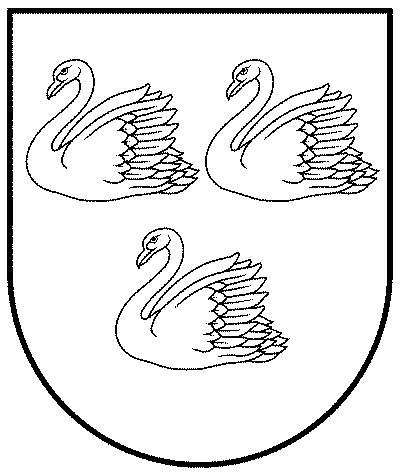 GULBENES NOVADA PAŠVALDĪBAReģ.Nr.90009116327Ābeļu iela 2, Gulbene, Gulbenes nov., LV-4401Tālrunis 64497710, mob.26595362, e-pasts: dome@gulbene.lv, www.gulbene.lv2023.gada 28.decembrī                                  Nr. GND/2023/1293                                  (protokols Nr.20; 84.p.)